Информационная встреча со специалистом Управления Пенсионного фонда  	В рамках реализации профориентационного проекта «Маршрут успеха» для учащихся  объединения «Начни своё дело» организуются встречи со специалистами предприятий и организаций города Нижний Тагил.  В гости к ребятам  23.10.18 пришла Сальникова Е.С. - ведущий специалист – эксперт Управления Пенсионного фонда России  по городу Нижний Тагил и Пригородному району. Цель встречи - формирование у молодёжи пенсионной культуры, повышение пенсионной и социальной грамотности, знакомство с особенностями работы специалистов Пенсионного фонда.	Есения Сергеевна познакомила учащихся  с системой работы пенсионного фонда, порядком формирования пенсии, привела примеры расчёта пенсионных баллов за год в зависимости от размера заработной платы. Ребята  узнали о преимуществах получения официальной заработной платы, необходимости иметь  СНИЛС и  его получении. Особое внимание   было  уделено  электронным сервисам Пенсионного фонда, возможностям использования «Личного кабинета гражданина» на сайте Пенсионного фонда РФ, регистрации на Портале государственных услуг. 	В конце встречи учащимся представили учебное пособие «Всё о будущей пенсии: для учёбы и жизни», которое они получили в подарок наряду  с информационными буклетами. Молодые люди слушали представителя фонда с большим  вниманием, так как уже сегодня задумываются о своём будущем. Впереди у учащихся новые встречи и знакомства.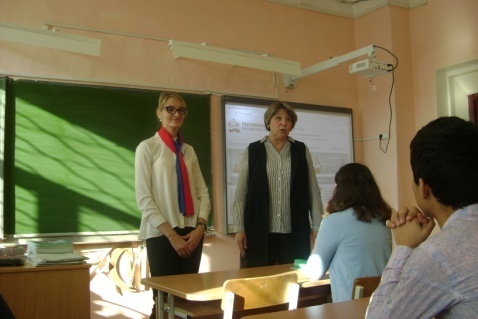 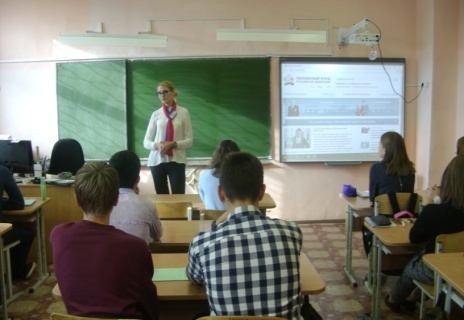 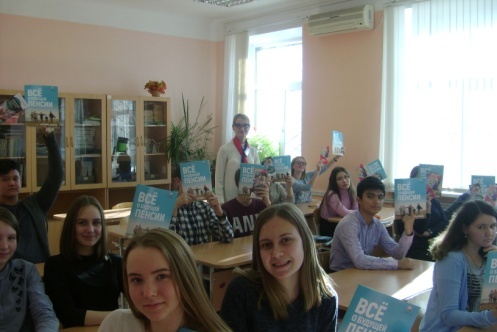 